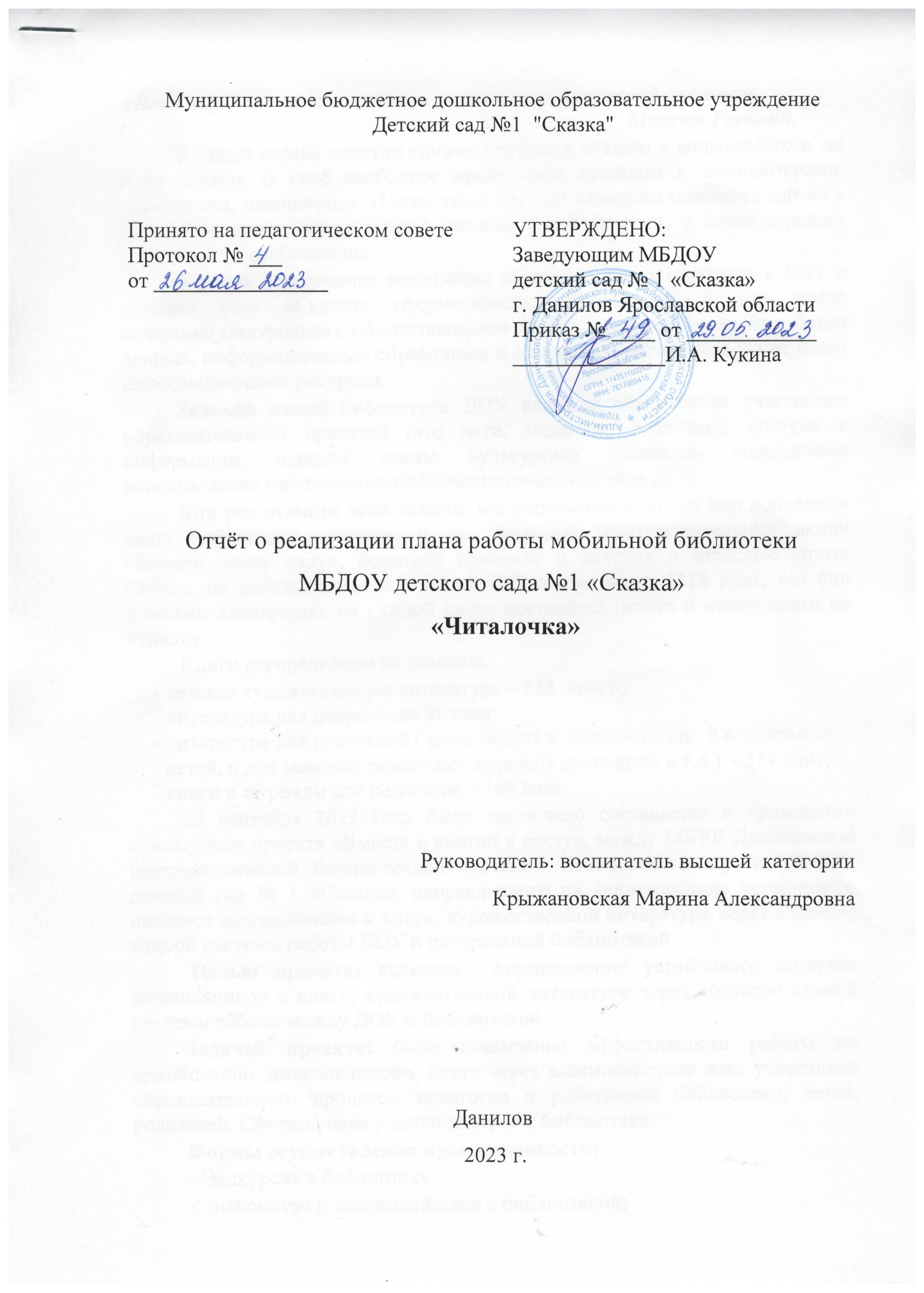  «Всем хорошим во мне я обязан книгам»-писал русский писатель                                                                                                    Максим Горький.В нашей стране заметно снижен интерес к чтению у дошкольников, да и не только. В своё свободное время дети проводят с компьютерами, телефонами, планшетами. Плоды этого мы уже начинаем пожинать сейчас в настоящее время: это и низкий уровень развития речи, у детей страдает восприятие и воображение.В целях обеспечения реализации образовательных программ в ДОУ в детском саду «Сказка» сформировалась библиотека, в том числе цифровая(электронная), обеспечивающая доступ к профессиональным базам данных, информационным справочным и поисковым системам, а также иным информационным ресурсам.Задачей нашей библиотеки ДОУ является обеспечение участников образовательного процесса (это дети, педагоги, родители), доступа к информации, знаниям, идеям, культурным ценностям посредством использования библиотечно-информационных ресурсов ДОУ.Для реализации этой задачи, мы пополнили и до сих пор пополняем нашу библиотеку книгами, у нас проходят благотворительные акции «Подари книгу саду», родители приносят и детские и взрослые книги. Сейчас, на данный момент в нашей библиотеке всего 1118 книг, все они занесены электронно, на каждой книге поставлена печать и номер книги по порядку. Книги распределены на разделы:     - детская художественная литература – 538  книги;     - литература для подростков 98 книг,     - литература для родителей ( сюда входят и энциклопедии  о воспитании          детей, и для мамочек различные журналы кулинарии и т.д.)  - 314 книг,        книги и журналы для педагогов – 168 книг. 27 сентября 2022 года было заключено соглашение о проведении  совместного проекта «Вместе с книгой я расту», между МБУК Даниловской централизованной библиотечной системой Даниловского м.р. и МБДОУ детский сад № 1 «Сказка», направленного на формирование устойчивого интереса дошкольников к книге, художественной литературе через создание единой системы работы ДОУ и центральной библиотекой. Целью проекта: являлось  формирование устойчивого интереса дошкольников к книге, художественной литературе через сознание единой системы работы между ДОУ и библиотекой.Задачей проекта: было повышение эффективности работы по приобщению дошкольников к книге через взаимодействие всех участников образовательного процесса: педагогов и работников библиотеки, детей, родителей. Сформирован у детей интерес к библиотеке; Формы осуществления преемственности:- Экскурсия в библиотеку- Знакомство и взаимодействие с библиотекой;- Выставки рисунков - Участие в театрализованной деятельности;- Совместные праздникиОпираясь на годовой план и план проекта была проделана следующая работа:21 октября : Экскурсия в центральную библиотеку: дошкольники группы «Гуси-Лебеди» совместно с педагогами посетили Центральную библиотеку (МБУК "Даниловская ЦБС"), в рамках совместного проекта художественно-эстетического воспитания детей «Вместе с книгой я расту». Ребята узнали, что такое абонемент, посетили уголок «Тихого чтения», побывали в игровой комнате и порисовали цветным песком. Особенно увлекли ребят: сенсорный Мультитач-стол, за которым дети смогли поиграть в развивающие игры, и конечно же, очки виртуальной реальности с джойстиком.3 ноября:Выставка рисунков в Центральной библиотеке ко дню народного единства. Оформлена выставка работ детей детского сада «Сказка» "Рисуют наши дети!"  13 января:Участие в новогодней акции «К нам елочка пришла», организованная Центральной  библиотекой. За красивые поделки наши дети и педагоги получили благодарственные письма.30 января:В нашей мобильной библиотеке прошел новогодний конкурс рисунков «Про зиму и Новый год» . В конкурсе приняли участие ребята детского сада «Сказка», работы принимались в цветном исполнении и в произвольной технике рисования. Ребята рисовали цветными карандашами, фломастерами, красками, превращая белый лист бумаги в красочные картины.Также в  библиотеке детского сада «Сказка» была организована выставка книг «Новогодний Микс», где ее посетили воспитатели и дети, а некоторые детишки с удовольствием взяли книжечки домой.14 февраля:Международный день дарения книг. Наша библиотека собрала 98 книг.15 февраля: «Селфи в библиотеке»17 февраля:Наши дети детского сада «Сказка» приняли участие во всероссийском детском конкурсе рисунков «У Лукоморья».
На конкурс принимались рисунки по произведениям А.С. Пушкина и  15 марта состоялась выставка рисунков по произведениям А.С. Пушкина «У Лукоморья».17 марта:В библиотеке  была организованна выставка книг по произведениям С.В. Михалкова, которые дети совместно с педагогом могли взять и почитать в группе или взять домой. 31 марта:Неделя детской книги в Детской модельной библиотеке г. Данилов проходила с 25 марта по 31 марта. 31 марта Детская Модельная Библиотека в гостях в «Сказке» с мероприятием «Книжкина неделя»!!! Ребята путешествовали вместе с Королевой Книгой на ковре-самолете, потом попали к нашей любимой бабе Яге и Лешему. Дети активно выполняли все задания, которые им давали сказочные герои, вспоминали названия всех русских народных сказок. За это получили в подарок красивые блокноты для рисования.4 апреля:Ко дню рождения поэта в библиотеке детского сада «Сказка» была организована выставка детских книг Чуковского, а ребята группы «Колобок», совместно с родителями нарисовали замечательные рисунки по сказкам К.Чуковского.
7 апреля: Дошкольники групп: «Колобок» и  «Гуси-лебеди» приняли участие во Всероссийском конкурсе детского рисунка к Международному дню детской книги "Любимая книга детства". Также организованы выставки книг в библиотеке: «Весна спешит, весне дорогу»,  «В сердцах  и книгах память о войне».В местной газете «Северянка» были напечатаны статьи, которые были мною написаны- это «Открытие библиотеки», «Селфи в библиотеке». С педагогами шла тесная работа, если их заинтересовала какая-либо книга, они делали заявку на любую понравившуюся книгу, соответственно я ее ищу, записываю в журнал и выдаю на руки.  Также были электронно отправлены педагогам  памятки для родителей: «Зачем читать детям сказки?», «Как приучить ребенка к чтению, и привить любовь к книгам», «Что и как читать маленьким детям», «Чтобы ребенок стал Читайкой» и т.д.В нашей взрослой библиотеке организован небольшой мини-музей старинных книг, самой старинной книге 121 год.На полках появляются новинки книг.